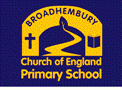 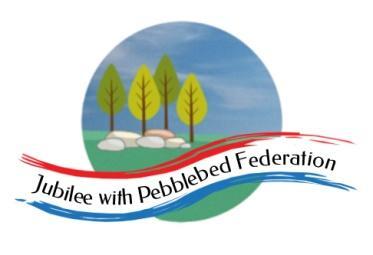   Class 2 Home Learning For activities in purple, please visit google classroom where you will find specific work related to each subject to complete and ‘turn in’.Timings15 mins30 mins15 mins15 mins1 Hour1 Hour1 HourMonday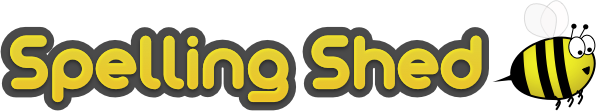 https://www.edshed.com/en-gb/login Reading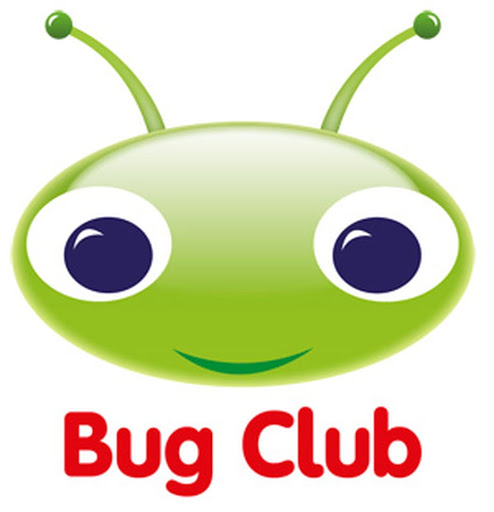 https://www.activelearnprimary.co.uk/login?c=0 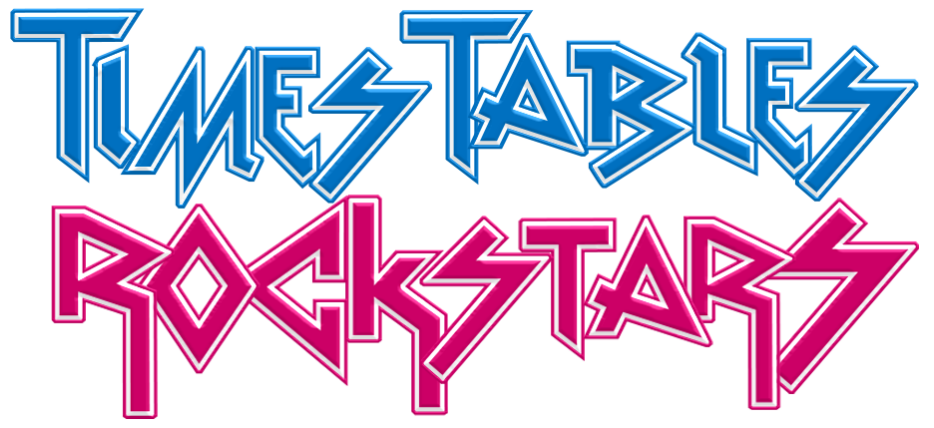 https://ttrockstars.com/ 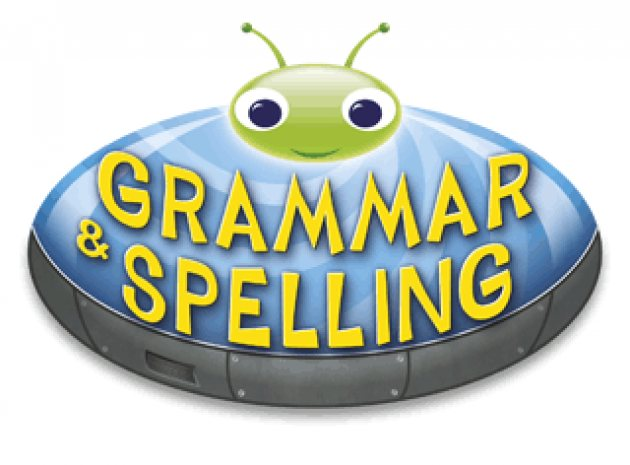 https://www.activelearnprimary.co.uk/login?c=0MathsFollow the link for your year group for videos in the most current week. Then complete the worksheet provided on google classroom.Children that do maths in the piano roomhttps://whiterosemaths.com/homelearning/year-2/ Year 3https://whiterosemaths.com/homelearning/year-3/ Year 4https://whiterosemaths.com/homelearning/year-4/ Year 5/6https://whiterosemaths.com/homelearning/year-5/ LiteracyWrite a persuasive report or debate speech about an area of environmental concern. Are humans harming the planet?REEasterWhy do Christians Call the Day Jesus Died ‘Good Friday’?https://www.topmarks.co.uk/Easter/GoodFriday.aspx Mondayhttps://www.edshed.com/en-gb/login Readinghttps://www.activelearnprimary.co.uk/login?c=0 https://ttrockstars.com/ https://www.activelearnprimary.co.uk/login?c=0MathsFollow the link for your year group for videos in the most current week. Then complete the worksheet provided on google classroom.Children that do maths in the piano roomhttps://whiterosemaths.com/homelearning/year-2/ Year 3https://whiterosemaths.com/homelearning/year-3/ Year 4https://whiterosemaths.com/homelearning/year-4/ Year 5/6https://whiterosemaths.com/homelearning/year-5/ LiteracyWrite a persuasive report or debate speech about an area of environmental concern. Are humans harming the planet?REEasterWhy do Christians Call the Day Jesus Died ‘Good Friday’?https://www.topmarks.co.uk/Easter/GoodFriday.aspx Mondayhttps://www.edshed.com/en-gb/login Readinghttps://www.activelearnprimary.co.uk/login?c=0 https://ttrockstars.com/ https://www.activelearnprimary.co.uk/login?c=0MathsFollow the link for your year group for videos in the most current week. Then complete the worksheet provided on google classroom.Children that do maths in the piano roomhttps://whiterosemaths.com/homelearning/year-2/ Year 3https://whiterosemaths.com/homelearning/year-3/ Year 4https://whiterosemaths.com/homelearning/year-4/ Year 5/6https://whiterosemaths.com/homelearning/year-5/ LiteracyWrite a persuasive report or debate speech about an area of environmental concern. Are humans harming the planet?REEasterWhy do Christians Call the Day Jesus Died ‘Good Friday’?https://www.topmarks.co.uk/Easter/GoodFriday.aspx Mondayhttps://www.edshed.com/en-gb/login Readinghttps://www.activelearnprimary.co.uk/login?c=0 https://ttrockstars.com/ https://www.activelearnprimary.co.uk/login?c=0MathsFollow the link for your year group for videos in the most current week. Then complete the worksheet provided on google classroom.Children that do maths in the piano roomhttps://whiterosemaths.com/homelearning/year-2/ Year 3https://whiterosemaths.com/homelearning/year-3/ Year 4https://whiterosemaths.com/homelearning/year-4/ Year 5/6https://whiterosemaths.com/homelearning/year-5/ LiteracyWrite a persuasive report or debate speech about an area of environmental concern. Are humans harming the planet?REEasterWhy do Christians Call the Day Jesus Died ‘Good Friday’?https://www.topmarks.co.uk/Easter/GoodFriday.aspx Mondayhttps://www.edshed.com/en-gb/login Readinghttps://www.activelearnprimary.co.uk/login?c=0 https://ttrockstars.com/ https://www.activelearnprimary.co.uk/login?c=0MathsFollow the link for your year group for videos in the most current week. Then complete the worksheet provided on google classroom.Children that do maths in the piano roomhttps://whiterosemaths.com/homelearning/year-2/ Year 3https://whiterosemaths.com/homelearning/year-3/ Year 4https://whiterosemaths.com/homelearning/year-4/ Year 5/6https://whiterosemaths.com/homelearning/year-5/ LiteracyWrite a persuasive report or debate speech about an area of environmental concern. Are humans harming the planet?REEasterWhy do Christians Call the Day Jesus Died ‘Good Friday’?https://www.topmarks.co.uk/Easter/GoodFriday.aspx Mondayhttps://www.edshed.com/en-gb/login Readinghttps://www.activelearnprimary.co.uk/login?c=0 https://ttrockstars.com/ https://www.activelearnprimary.co.uk/login?c=0MathsFollow the link for your year group for videos in the most current week. Then complete the worksheet provided on google classroom.Children that do maths in the piano roomhttps://whiterosemaths.com/homelearning/year-2/ Year 3https://whiterosemaths.com/homelearning/year-3/ Year 4https://whiterosemaths.com/homelearning/year-4/ Year 5/6https://whiterosemaths.com/homelearning/year-5/ LiteracyWrite a persuasive report or debate speech about an area of environmental concern. Are humans harming the planet?REEasterWhy do Christians Call the Day Jesus Died ‘Good Friday’?https://www.topmarks.co.uk/Easter/GoodFriday.aspx Mondayhttps://www.edshed.com/en-gb/login Readinghttps://www.activelearnprimary.co.uk/login?c=0 https://ttrockstars.com/ https://www.activelearnprimary.co.uk/login?c=0MathsFollow the link for your year group for videos in the most current week. Then complete the worksheet provided on google classroom.Children that do maths in the piano roomhttps://whiterosemaths.com/homelearning/year-2/ Year 3https://whiterosemaths.com/homelearning/year-3/ Year 4https://whiterosemaths.com/homelearning/year-4/ Year 5/6https://whiterosemaths.com/homelearning/year-5/ LiteracyWrite a persuasive report or debate speech about an area of environmental concern. Are humans harming the planet?REEasterWhy do Christians Call the Day Jesus Died ‘Good Friday’?https://www.topmarks.co.uk/Easter/GoodFriday.aspx Tuesdayhttps://www.edshed.com/en-gb/login https://www.activelearnprimary.co.uk/login?c=0 https://ttrockstars.comhttps://www.activelearnprimary.co.uk/login?c=0MathsFollow the link for your year group for videos in the most current week. Then complete the worksheet provided on google classroom.Children that do maths in the piano roomhttps://whiterosemaths.com/homelearning/year-2/ Year 3https://whiterosemaths.com/homelearning/year-3/ Year 4https://whiterosemaths.com/homelearning/year-4/ Year 5/6https://whiterosemaths.com/homelearning/year-5/ LiteracyEaster WritingAs we have been doing story writing in literacy this term. I would like you to retell one of the greatest stories of all time!Retell the story of Palm Sunday, Good Friday and Easter Sunday.Use the skills we have been learning about to describe characters, settings and events in detail.
https://www.bbc.co.uk/teach/class-clips-video/religious-studies-ks2-easter/znkngwx ScienceL.O To understand how mammals reproduce.https://www.bbc.co.uk/bitesize/topics/zgssgk7/articles/z9xb39q How do animals reproduce?https://www.bbc.co.uk/bitesize/topics/zgssgk7/articles/z2msv4jHuman life cycleTuesdayhttps://www.edshed.com/en-gb/login https://www.activelearnprimary.co.uk/login?c=0 https://ttrockstars.comhttps://www.activelearnprimary.co.uk/login?c=0MathsFollow the link for your year group for videos in the most current week. Then complete the worksheet provided on google classroom.Children that do maths in the piano roomhttps://whiterosemaths.com/homelearning/year-2/ Year 3https://whiterosemaths.com/homelearning/year-3/ Year 4https://whiterosemaths.com/homelearning/year-4/ Year 5/6https://whiterosemaths.com/homelearning/year-5/ LiteracyEaster WritingAs we have been doing story writing in literacy this term. I would like you to retell one of the greatest stories of all time!Retell the story of Palm Sunday, Good Friday and Easter Sunday.Use the skills we have been learning about to describe characters, settings and events in detail.
https://www.bbc.co.uk/teach/class-clips-video/religious-studies-ks2-easter/znkngwx ScienceL.O To understand how mammals reproduce.https://www.bbc.co.uk/bitesize/topics/zgssgk7/articles/z9xb39q How do animals reproduce?https://www.bbc.co.uk/bitesize/topics/zgssgk7/articles/z2msv4jHuman life cycleTuesdayhttps://www.edshed.com/en-gb/login https://www.activelearnprimary.co.uk/login?c=0 https://ttrockstars.comhttps://www.activelearnprimary.co.uk/login?c=0MathsFollow the link for your year group for videos in the most current week. Then complete the worksheet provided on google classroom.Children that do maths in the piano roomhttps://whiterosemaths.com/homelearning/year-2/ Year 3https://whiterosemaths.com/homelearning/year-3/ Year 4https://whiterosemaths.com/homelearning/year-4/ Year 5/6https://whiterosemaths.com/homelearning/year-5/ LiteracyEaster WritingAs we have been doing story writing in literacy this term. I would like you to retell one of the greatest stories of all time!Retell the story of Palm Sunday, Good Friday and Easter Sunday.Use the skills we have been learning about to describe characters, settings and events in detail.
https://www.bbc.co.uk/teach/class-clips-video/religious-studies-ks2-easter/znkngwx ScienceL.O To understand how mammals reproduce.https://www.bbc.co.uk/bitesize/topics/zgssgk7/articles/z9xb39q How do animals reproduce?https://www.bbc.co.uk/bitesize/topics/zgssgk7/articles/z2msv4jHuman life cycleTuesdayhttps://www.edshed.com/en-gb/login https://www.activelearnprimary.co.uk/login?c=0 https://ttrockstars.comhttps://www.activelearnprimary.co.uk/login?c=0MathsFollow the link for your year group for videos in the most current week. Then complete the worksheet provided on google classroom.Children that do maths in the piano roomhttps://whiterosemaths.com/homelearning/year-2/ Year 3https://whiterosemaths.com/homelearning/year-3/ Year 4https://whiterosemaths.com/homelearning/year-4/ Year 5/6https://whiterosemaths.com/homelearning/year-5/ LiteracyEaster WritingAs we have been doing story writing in literacy this term. I would like you to retell one of the greatest stories of all time!Retell the story of Palm Sunday, Good Friday and Easter Sunday.Use the skills we have been learning about to describe characters, settings and events in detail.
https://www.bbc.co.uk/teach/class-clips-video/religious-studies-ks2-easter/znkngwx ScienceL.O To understand how mammals reproduce.https://www.bbc.co.uk/bitesize/topics/zgssgk7/articles/z9xb39q How do animals reproduce?https://www.bbc.co.uk/bitesize/topics/zgssgk7/articles/z2msv4jHuman life cycleTuesdayhttps://www.edshed.com/en-gb/login https://www.activelearnprimary.co.uk/login?c=0 https://ttrockstars.comhttps://www.activelearnprimary.co.uk/login?c=0MathsFollow the link for your year group for videos in the most current week. Then complete the worksheet provided on google classroom.Children that do maths in the piano roomhttps://whiterosemaths.com/homelearning/year-2/ Year 3https://whiterosemaths.com/homelearning/year-3/ Year 4https://whiterosemaths.com/homelearning/year-4/ Year 5/6https://whiterosemaths.com/homelearning/year-5/ LiteracyEaster WritingAs we have been doing story writing in literacy this term. I would like you to retell one of the greatest stories of all time!Retell the story of Palm Sunday, Good Friday and Easter Sunday.Use the skills we have been learning about to describe characters, settings and events in detail.
https://www.bbc.co.uk/teach/class-clips-video/religious-studies-ks2-easter/znkngwx ScienceL.O To understand how mammals reproduce.https://www.bbc.co.uk/bitesize/topics/zgssgk7/articles/z9xb39q How do animals reproduce?https://www.bbc.co.uk/bitesize/topics/zgssgk7/articles/z2msv4jHuman life cycleTuesdayhttps://www.edshed.com/en-gb/login https://www.activelearnprimary.co.uk/login?c=0 https://ttrockstars.comhttps://www.activelearnprimary.co.uk/login?c=0MathsFollow the link for your year group for videos in the most current week. Then complete the worksheet provided on google classroom.Children that do maths in the piano roomhttps://whiterosemaths.com/homelearning/year-2/ Year 3https://whiterosemaths.com/homelearning/year-3/ Year 4https://whiterosemaths.com/homelearning/year-4/ Year 5/6https://whiterosemaths.com/homelearning/year-5/ LiteracyEaster WritingAs we have been doing story writing in literacy this term. I would like you to retell one of the greatest stories of all time!Retell the story of Palm Sunday, Good Friday and Easter Sunday.Use the skills we have been learning about to describe characters, settings and events in detail.
https://www.bbc.co.uk/teach/class-clips-video/religious-studies-ks2-easter/znkngwx ScienceL.O To understand how mammals reproduce.https://www.bbc.co.uk/bitesize/topics/zgssgk7/articles/z9xb39q How do animals reproduce?https://www.bbc.co.uk/bitesize/topics/zgssgk7/articles/z2msv4jHuman life cycleWednesdayhttps://www.edshed.com/en-gb/login https://www.activelearnprimary.co.uk/login?c=0 https://ttrockstars.comhttps://www.activelearnprimary.co.uk/login?c=0MathsFollow the link for your year group for videos in the most current week. Then complete the worksheet provided on google classroom.Children that do maths in the piano roomhttps://whiterosemaths.com/homelearning/year-2/ Year 3https://whiterosemaths.com/homelearning/year-3/ Year 4https://whiterosemaths.com/homelearning/year-4/ Year 5/6https://whiterosemaths.com/homelearning/year-5/ LiteracyEaster WritingAs we have been doing story writing in literacy this term. I would like you to retell one of the greatest stories of all time!Retell the story of Palm Sunday, Good Friday and Easter Sunday.Use the skills we have been learning about to describe characters, settings and events in detail.
https://www.bbc.co.uk/teach/class-clips-video/religious-studies-ks2-easter/znkngwx https://classroom.thenational.academy/lessons/reduce-reuse-recycle-crt38c Thursdayhttps://www.edshed.com/en-gb/login https://www.activelearnprimary.co.uk/login?c=0 https://ttrockstars.comhttps://www.activelearnprimary.co.uk/login?c=0MathsFollow the link for your year group for videos in the most current week. Then complete the worksheet provided on google classroom.Children that do maths in the piano roomhttps://whiterosemaths.com/homelearning/year-2/ Year 3https://whiterosemaths.com/homelearning/year-3/ Year 4https://whiterosemaths.com/homelearning/year-4/ Year 5/6https://whiterosemaths.com/homelearning/year-5/ Easter Egg Hunt!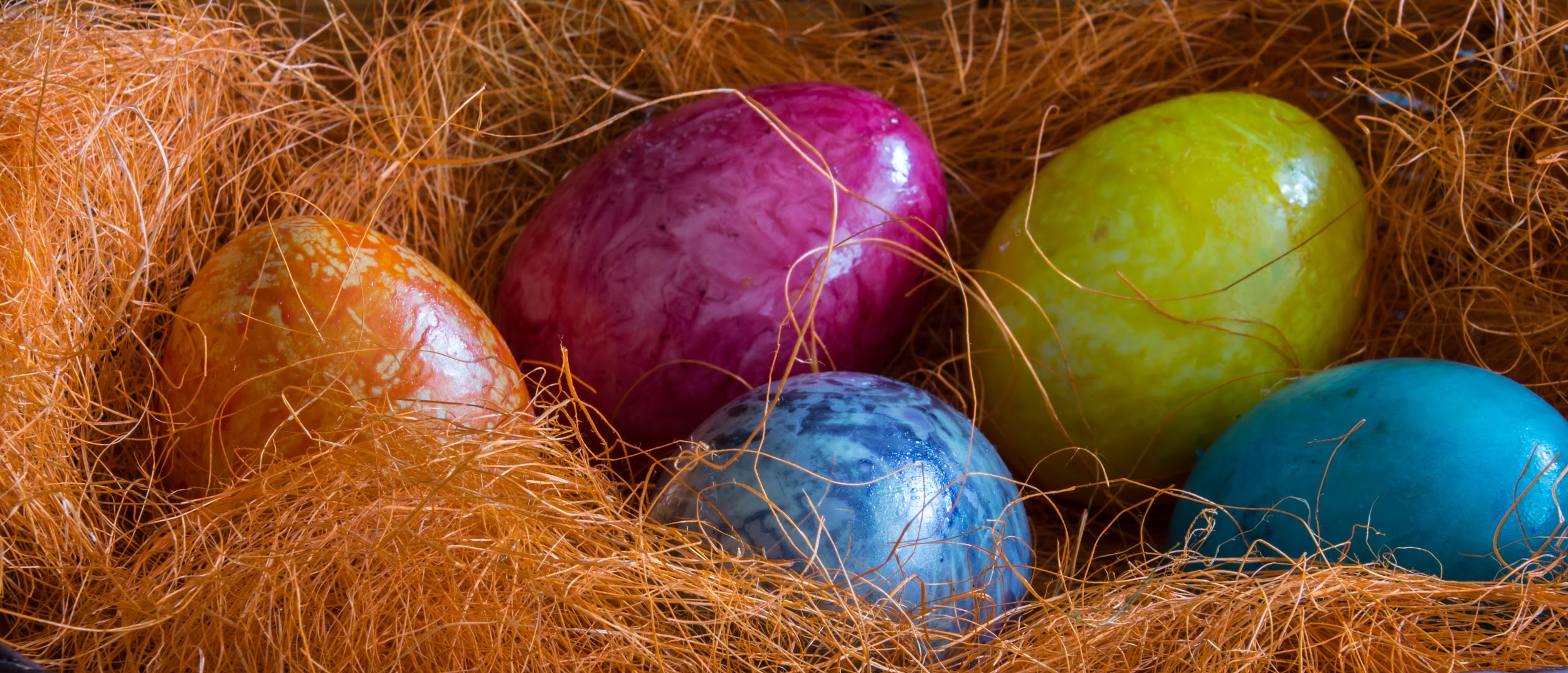 Today we are having an Easter Egg Hunt at school!Maybe you can have one in your garden!Have a wonderful Easter holidays!PEPremier sports have made some videos for you to follow at home for PE.https://www.youtube.com/channel/UCLNV8D56t6RV0wbsPnbnYeA Please do any of the ball skills on their channel.You could also go out in the garden and get some fresh air or go for a walk with a grownup.There are also some great videos to do on https://www.bbc.co.uk/teach/supermovers